ПРИЛОЖЕНИЕ 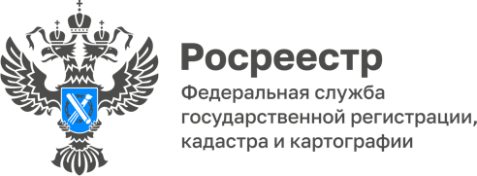 19.10.2023ПРЕСС-РЕЛИЗУправление Росреестра по Удмуртии: межведомственная рабочая группа обсудила реализацию НСПДНакануне под председательством руководителя Росреестра Олега Скуфинского состоялось заседание межведомственной рабочей группы по координации мероприятий, направленных на создание федеральной государственной информационной системы «Единая цифровая платформа «Национальная система пространственных данных» (ФГИС ЕЦП НСПД).В рабочем совещании приняли участие врио руководителя регионального Росреестра Павел Шишов и представители Министерства цифрового развития Удмуртии, Министерства строительства, жилищно-коммунального хозяйства и энергетики Удмуртии, Министра имущественных отношений Удмуртии, Министерства природных ресурсов и охраны окружающей среды Удмуртии.Рабочая группа, председателем которой является глава Росреестра Олег Скуфинский, рассмотрела предварительные результаты развития Национальной системы пространственных данных. С докладом выступила заместитель руководителя Росреестра, руководитель цифровой трансформации ведомства Елена Мартынова. В ходе совещания были подведены промежуточные итоги реализации ФГИС ЕЦП НСПД в регионах на примере Республики Татарстан, Краснодарского края, Пермского края и Иркутской области. Представители данных пилотных регионов выступили с докладами о  ходе опытной эксплуатации ФГИС ЕЦП НСПД.Напомним, Росреестр разработал единую цифровую платформу «Национальная система пространственных данных». В настоящее время она проходит опытную эксплуатацию в четырех пилотных регионах. «Единая цифровая платформа - это эффективный инструмент аккумулирования информации о пространственных данных, которая рассчитана на использование базовых сервисов гражданами, юрлицами, органами госвласти и другими профессиональными участниками рынка недвижимости в целях получения полных и точных данных, к примеру, о земле, свободных участках для застройки, аналитической и другой нужной информации», - отметил врио руководителя регионального Росреестра Павел Шишов.   Контакты для СМИПресс-служба Управления Росреестра по Удмуртской Республике:8 (3412)78-63-56pressa@r18.rosreestr.ruhttps://rosreestr.gov.ruhttps://vk.com/rosreestr_18г.Ижевск, ул. М. Горького, 56.ПРИЛОЖЕНИЕ 20.10.2023ПРЕСС-РЕЛИЗОбщественный совет при Управлении Росреестра по Удмуртии принял участие в совместном с регионами заседанииНакануне  в Росреестре  прошло совместное заседание Общественного совета при ведомстве с региональными командами. Открыл мероприятие приветствием руководитель Росреестра Олег Скуфинский. Встреча в режиме видеоконференцсвязи прошла   с участием председателя Общественного совета при Росреестре Александра Каньшина, секретаря Общественного совета, заместителя руководителя ведомства Елены Мартыновой.От Общественного совета при Управлении Росреестра по Удмуртской Республики присутствовали председатель Владимир Маратканов, Ольга Ревина, директор по правовой работе ООО «АСПЭК-Домстрой» и врио руководителя регионального Росреестра Павел Шишов.Старт мероприятия начался выступлением Елены Мартыновой, которая представила собственные разработки Росреестра с применением технологий искусственного интеллекта в учетно-регистрационной деятельности. В частности, речь шла о цифровом помощнике регистратора «Еве» и сервисе «Умный кадастр». УМКА, напомним, в 2022 году признан лучшим проектом госсектора с применением «больших данных» в масштабе всей страны.В ходе работы представители других регионов  делились лучшими практиками на самые актуальные темы и вопросы.Завершая работу, участниками принято решение о дальнейшем взаимодействии Общественных советов Росреестра и территориальных органов, реализации совместных заседаний в 2024 году.Контакты для СМИПресс-служба Управления Росреестра по Удмуртской Республике:8 (3412)78-63-56pressa@r18.rosreestr.ruhttps://rosreestr.gov.ruhttps://vk.com/rosreestr_18г.Ижевск, ул. М. Горького, 56.